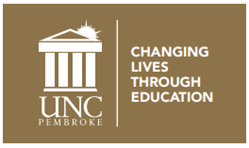 The University of North Carolina at PembrokeMeeting of the Board of TrusteesJames A. Thomas Hall Rm. 225Friday, September 8, 2023 at 8:30 AMBreakfast Presentations: Lumbee Warriors Presentation Mr. Gary Deese ~ Command Sergeant Major – United States Army RetiredMr. Joe Locklear ~ Corporal – United States Marine CorpsMs. Carla Locklear ~ Senior Airman – United States Air Force/Civil ServiceTitle IX/Clery Review  Ronette Sutton-Gerber, Director of Title IX & Clery ComplianceJames A. Thomas Hall Rm. 225Friday, September 8, 2023 at 9:00 AMAGENDACall to OrderPledge of Allegiance Introduction of Guests including Members of the Press	Roll CallEthics Announcement by the ChairAll members of this Board are reminded of their duty under the State Government Ethics Act to avoid conflicts of interest and appearances of conflict of interest as required by the Act. Each member has received the agenda and related information for this Board of Trustees meeting.  If any board member knows of any conflict of interest or appearance of conflict with respect to any matter coming before the Board of Trustees at this meeting, the conflict or appearance of conflict should be identified at this time.Additions/Deletions to the Agenda 7.	  Request for Approval of Minutes 					a. Board of Trustees Meeting, April 14, 2023b. Board of Trustees Meeting, Closed Session, April 14, 2023					c. Board of Trustees Special Called Meeting, May 3, 2023					d. Board of Trustees Special Called Meeting, Closed Session, May 3, 2023					e. Board of Trustees Special Called Meeting, August 17, 2023					f. Board of Trustees Special Called Meeting, Closed Session, August 17, 2023Chancellor’s Report 9.	Committee Reportsa.	CARMIT – James Lockemy, Acting Chair i.	  Consideration and request to approve the Revised 2022-2023 Audit Planii. Consideration and request to approve the Proposed 2023-2024 Audit Plan b.	Educational Planning and Programs – Ed Brooks, ChairFinance and Administration – Michelle Ingram, Chaird.	Public Affairs and Advancement – Mickey Gregory, Chair	  i.	 	Consideration and request to approve the naming of the Greg and Gail Allen Bullpene.	Student Life and Athletics – Allison Harrington, Chair 10.	Highlights/Questions/Comments about Division Reportsa.	Academic Affairs – Scott Billingsleyb.	Advancement – Jenn McCarrelc.	Athletics – Dick Christyd.	Finance and Administration – Gabe Eszterhase.	Student Affairs – Jeffery Howardf.	University Communications and Marketing – Jenn McCarrel11.	Conflict of Interest Notice (UNC Policy Manual 200.1) – Kelvin Jacobs12.	Chairman’s Report 	a. Campus Security Measures13.	CLOSED SESSION to prevent the disclosure of information that is privileged or confidential including individual personnel matters; to instruct the public body’s staff concerning negotiating terms; and to prevent premature disclosure of an honorary degree or similar award, so as to prevent the disclosure of such information which is confidential pursuant to the laws of this State, or not considered a public record. NCGS § 143-318.11(a)(1)(2)(5)(6)14.		Board Actions		  a.		Consideration and request for approval for promotion and/or tenure of faculty  b.	Consideration and request to approve the naming opportunity of the Sports Complex 	Concourse Plaza c.		Consideration and request to approve initiation of projects identified in the UNCP Master 	Plan15.	Announcements	a.	 UNCP Homecoming Week ~ October 23-28, 2023  	b.	 Homecoming Football Game ~ Saturday, October 28 @ 3pmc.	The next BOT Committee Meetings are scheduled for Thursday, November 9, 2023 beginning at 1:30 p.m. The next regular meeting of the BOT will be held on Friday, November 10, 2023 at 9:00 a.m., with a breakfast presentation at 8:30 a.m.The Graduate School 2023 Winter Commencement is scheduled for Friday, December 8 at 7:00 p.m. in GPAC. The Undergraduate 2023 Winter Commencement is scheduled for Saturday, December 9 at 9:00 a.m. in the Jones Athletic Center Main Gym. 16.	AdjournmentBoard Action Required